KanjerIn groep 4/5 lezen we het kanjerverhaal “Max en de zwerver”. In dit verhaal helpt Max een zwerver. De zwerver weet niet hoe hij zich netjes moet gedragen en doet allerlei domme dingen. Wij -groep 4/5- helpen Max hierbij. En weet je wat handig is? Hierdoor leren we zelf ook hoe we ons moeten gedragen in het dagelijks leven en op school.  We zijn inmiddels al een heel eind op weg maar we zijn nog zeker niet klaar. Tijdens de gouden weken en de weken erna hebben we veel oefeningen gedaan om het vertrouwen van elkaar te winnen. Ook hebben we veel samengewerkt. Zo hebben we kneepjes doorgegeven, ik-jij gedaan, complimenten aan elkaar gegeven en veel meer. 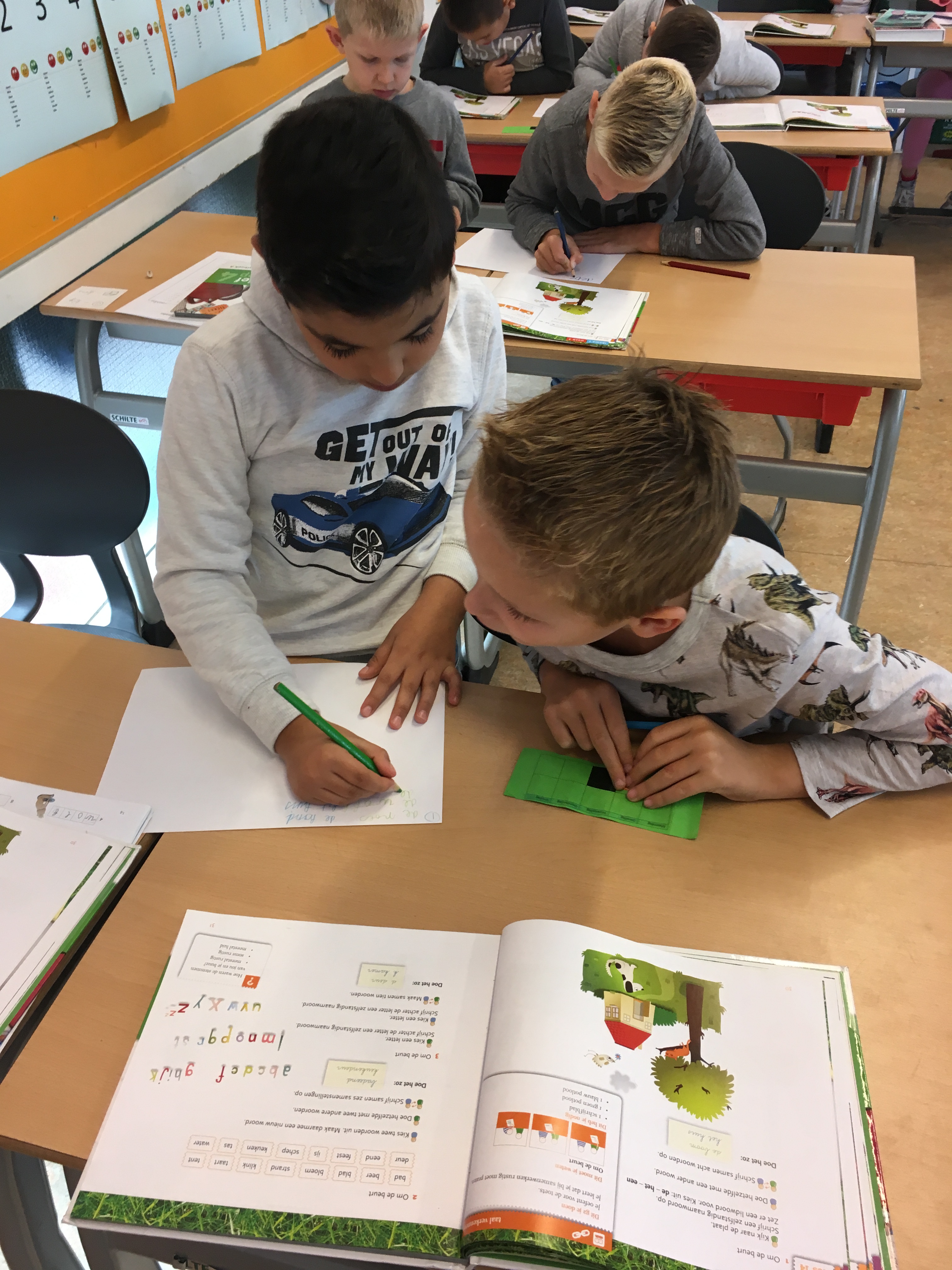 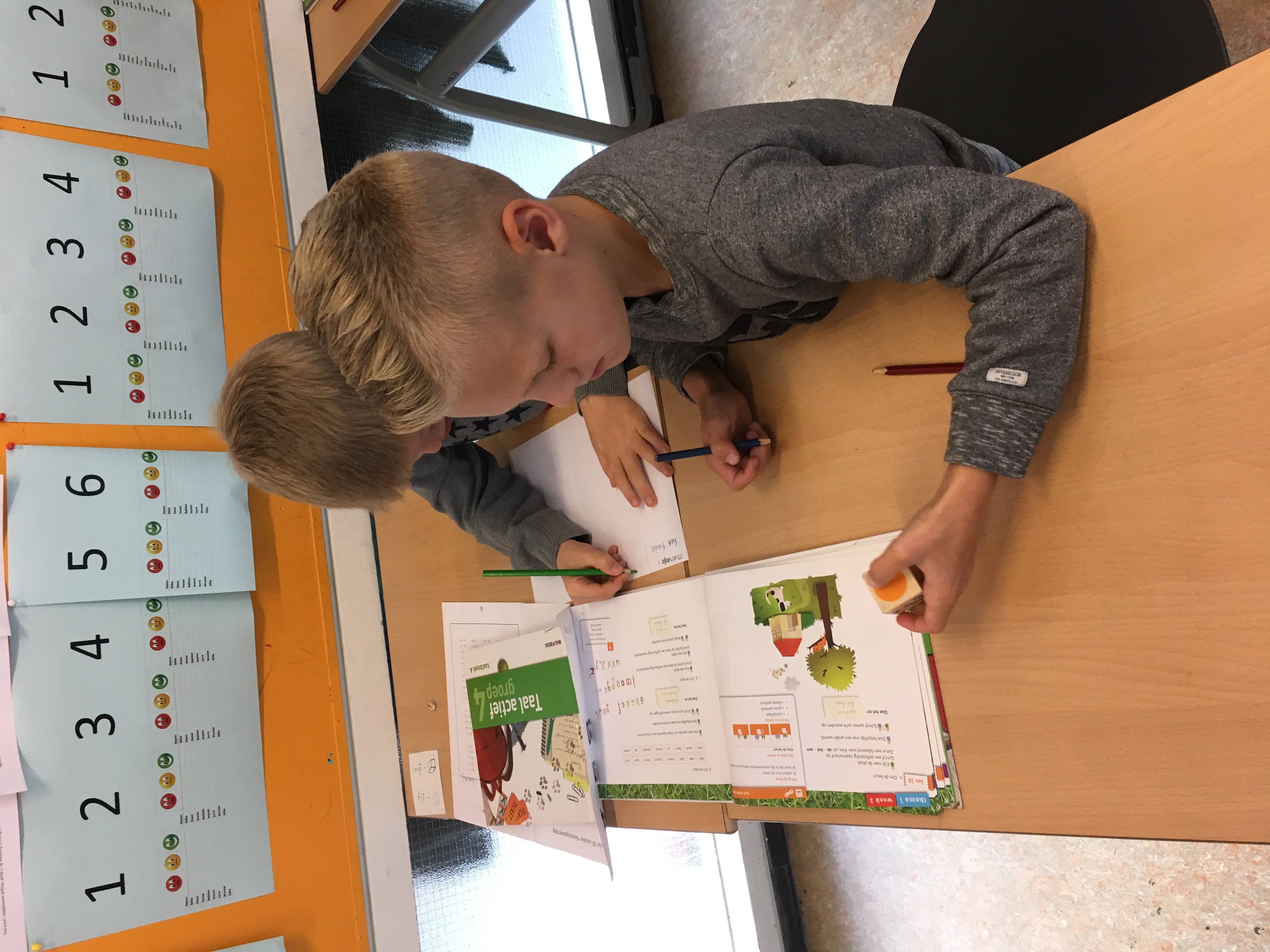 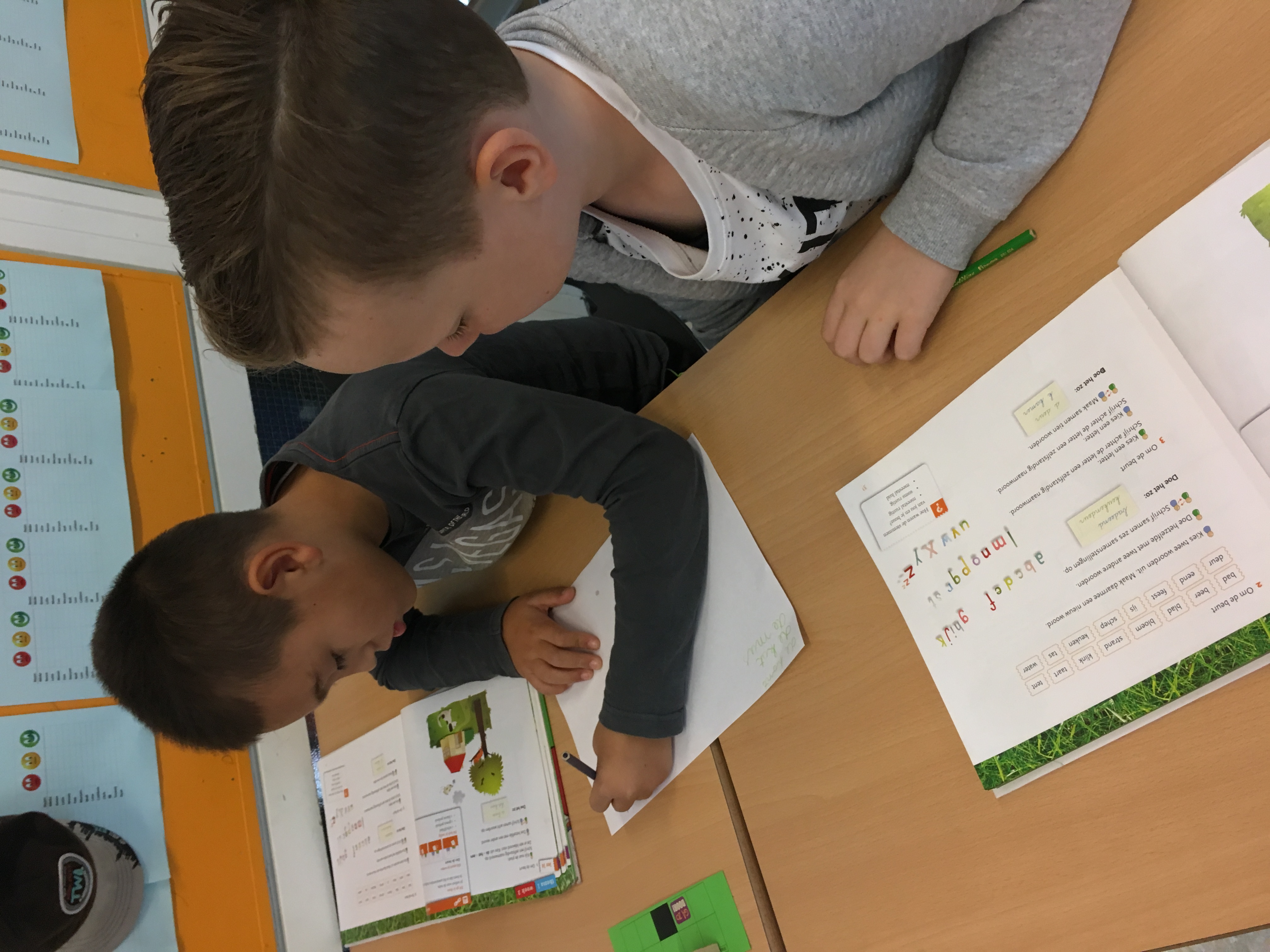 